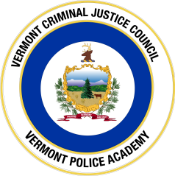 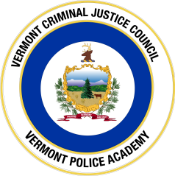 Meeting Location: 93 Davison Drive. Pittsford, VT 05763 Virtual Meeting Link: Click here to join the meeting Meeting ID: 237 289 084 306 
Passcode: Du2zTG Download Teams | Join on the webOr call in (audio only) +1 802-828-7667,,109123755#   United States, Montpelier Phone Conference ID: 109 123 755# Call to Order: Vermont Criminal Justice Council, Chair, Bill SorrellAdditions or Deletions to the Agenda: Vermont Criminal Justice Council, Chair, Bill SorrellDocket Number:2020GNUA contested hearing to consider an allegation of professional misconduct, Category A Docket Number:2020CQMA contested hearing to consider an allegation of professional misconduct, Category A Public Session: Vermont Criminal Justice Council, Chair, Bill SorrellAction Item: Action of the CouncilGeneral Discussion - Vermont Criminal Justice Council, Chair, Bill SorrellAction item: Motion to Adjourn- Vermont Criminal Justice Council, Chair, Bill SorrellNext meeting date: 10/4/2023